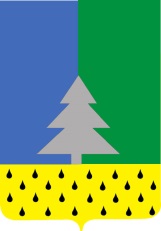 Советский районХанты-Мансийский автономный округ – Югра           Глава сельского поселения Алябьевский «26» января 2021 г. 		             	                                                                  № 01/1Об определении части территории сельского поселения Алябьевский, на которой могут реализовываться инициативные проектыВ соответствии с Федеральным законом Российской Федерации от 06.10.2003 № 131-ФЗ «Об общих принципах организации местного самоуправления в Российской Федерации», решением Совета депутатов сельского поселения Алябьевский от 24.12.2020 года № 108 «О реализации инициативных проектов за счет средств бюджета сельского поселения Алябьевский», Уставом сельского поселения Алябьевский, ходатайством инициативной группы:Определить часть территории сельского поселения Алябьевский для реализации инициативного проекта «Универсальная спортивная площадка» на земельном участке с кадастровым номером 86:09:0901001:243, разрешенное использование: обслуживание МБУ СКСОК «Авангард» с.п. Алябьевский.Опубликовать настоящее постановление в периодическом издании органов местного самоуправления сельского поселения Алябьевский бюллетень «Алябьевский вестник» и разместить на официальном сайте Администрации сельского поселения Алябьевский.Настоящее постановление вступает в силу со дня его подписания.Глава сельского поселения Алябьевский                                                        Ю.А. Кочурова  ПОСТАНОВЛЕНИЕ